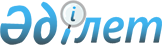 "Ұлттық валюта - Қазақстан теңгесі банкноттары мен монеталары дизайнының тұжырымдамасын бекіту туралы" Қазақстан Республикасы Президентінің 2003 жылғы 25 қыркүйектегі № 1193 Жарлығына өзгеріс енгізу туралы
					
			Күшін жойған
			
			
		
					Қазақстан Республикасы Президентінің 2016 жылғы 28 қаңтардағы № 185 Жарлығы. Күші жойылды - Қазақстан Республикасы Президентінің 2018 жылғы 12 желтоқсандағы № 804 Жарлығымен
      Ескерту. Күші жойылды - ҚР Президентінің 12.12.2018 № 804 Жарлығымен.
      Қазақстан Республикасының    
      Президенті мен Үкіметі актілерінің
      жинағында жариялануға тиіс   
      "Қазақстан Республикасының Ұлттық Банкі туралы" 1995 жылғы 30 наурыздағы Қазақстан Республикасы Заңының 3-бабына сәйкес ҚАУЛЫ ЕТЕМІН:
      1. "Ұлттық валюта - Қазақстан теңгесі банкноттары мен монеталары дизайнының тұжырымдамасын бекіту туралы" Қазақстан Республикасы Президентінің 2003 жылғы 25 қыркүйектегі № 1193 Жарлығына (Қазақстан Республикасының ПҮАЖ-ы, 2003 ж., № 38, 384-құжат; 2008 ж., № 31, 309-құжат; 2014 ж., № 3, 16-құжат) мынадай өзгеріс енгізілсін:
      жоғарыда аталған Жарлықпен бекітілген Ұлттық валюта - Қазақстан теңгесі банкноттары мен монеталары дизайнының тұжырымдамасында:
      13-1-тармақ алып тасталсын.
      2. Осы Жарлық қол қойылған күнінен бастап қолданысқа енгізіледі.
					© 2012. Қазақстан Республикасы Әділет министрлігінің «Қазақстан Республикасының Заңнама және құқықтық ақпарат институты» ШЖҚ РМК
				
Қазақстан Республикасының
Президенті
Н.Назарбаев